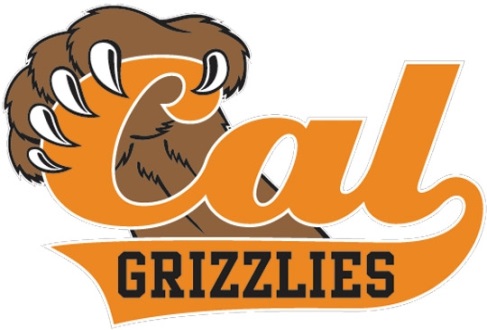 2024 Mens varsity Golf TeamPrincipal: Demetrius Ball  	           			            Athletic Director:  Chad RossSchool Colors:  Orange & Black	                                    Coach: Mike PottingerMascot:  Fightin’ Grizzlies	                                                Coach: Brian Barr*Signifies EBAL league competition“A National Blue Ribbon School”Revised: 1/25/24Day/DateOpponentSiteTimeDismissalTimeGo Grizzly GolfGo Grizzly GolfGo Grizzly GolfGo Grizzly GolfGo Grizzly GolfMon., February 26Bishop O’DowdBridges3:152:10Wed., February 28Cowboy ClassicWente7:30All DayThurs., February 29San Ramon*Bridges3:152:30Wed., March 6Grizzly JV TourneyBridges7:30All DayThurs., March 7Dougherty Valley/MVHS*Bridges3:302:30Mon., March 11MiramonteOrinda3:002:00Tues., March 12DLS*Diablo3:302:20Thurs., March 14Amador Valley*Ruby Hills3:302:10Mon., March 18Aiello Discovery BayDiscovery Bay CC10:00All DayTues., March 19Dublin*Bridges3:302:30Thurs., March 21Granada*Bridges3:152:15Mon., March 25Spring Golf ClassicMonarch Bay1:00All DayWed., March 27Livermore*Wente3:302:00April 1-5Spring BreakMon., April 8MiramonteHome3:302:40Thurs., April 11Monte Vista/DVHS*Blackhawk3:302:00Tues., April 16San Ramon Valley*Crow Canyon3:302:30Mon., April 22Transbay TourneyRossmore CC12:00All DayTues., April 23Foothill*Castlewood3:302:10Thurs., April 25DLS*Bridges3:302:30Mon., MayEBAL Championship*TBATBAAll Day